Chapter 3 “The Biosphere”3.1 “What is Ecology?”Study Guide1) Describe the biosphere (not just a definition). ____________________________________________________________________________________________________________________________________________________________________________________________________________________________________________________________________________________________________________________________________________________2) Define ecology. __________________________________________________________________________________________________________________________________________________________________________3) Describe the relationship between ecology and economics. _______________________________________________________________________________________________________________________________________________________________________________________________________________________________________________________________4) Put the levels of organization in order from individual organism to the entire planet (fig. pg. 56-57).__________________________________________________________________________________________________________________________________________________________________________5) Define population. __________________________________________________________________________________________________________________________________________________________________________6) Define community. __________________________________________________________________________________________________________________________________________________________________________7) Define ecosystem. __________________________________________________________________________________________________________________________________________________________________________8) Define biome. _____________________________________________________________________________________9) Define biotic factor. _____________________________________________________________________________________10) Give examples of biotic factors. _____________________________________________________________________________________11) Define abiotic factor. _____________________________________________________________________________________12) Give examples of abiotic factors. _____________________________________________________________________________________13) Explain why it can sometimes be difficult to distinguish biotic and abiotic factors. ____________________________________________________________________________________________________________________________________________________________________________________________________________________________________________________________________________________________________________________________________________________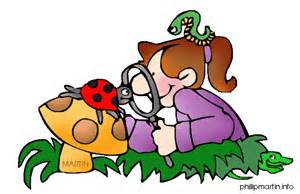 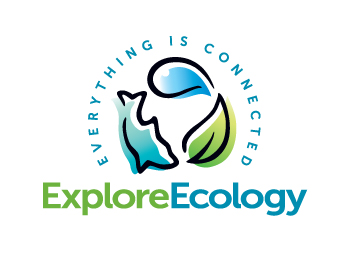 